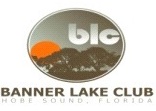 12212 SE Lantana Ave.       P.O. Box 1875       Hobe Sound, FL  33475       772-545-0953 (Office)Bannerlakeclub@aol.comVolunteer ApplicationVolunteer Applicant Data:Summarize Your Special Skills or Qualifications:Previous Employment or Experience (begin with most recent position) or attach resume, if want information to be considered for position:I certify that my answers are true and complete to the best of my knowledge.  I authorize you to make such investigations and inquiries of my personal, employment, educational, financial, and other related matters as may be necessary for a position decision.I hereby release employers, schools, or individuals from all liability when responding to inquiries in connection with my application.In the event I serve as a volunteer, I understand that false or misleading information given in my application or interview(s) may result in discharge. I will maintain complete confidentiality of any information I may learn about the children, staff, board members, other volunteers, or company. I will volunteer under the direction of the Staff or Board Members or whoever is in charge of the event or job involved.Place of Birth:                       ________________________________________________Hair Color_____________________ Eye Color____________________Height________________________ Weight______________________************************************************************************
Office Use Only:Volunteer Applicant Name:________________________________________________Has a Background Check Level 2 been conducted? Yes__________ No____________Date Being Processed:_________________________Appointment date and time:____________________Results Completed and on file: Yes______________Date Completed:______________________Cleared for service: Yes_______________Volunteer Position Applied for:How were you referred to us:Full name (Last, First, Middle):Full name (Last, First, Middle):Full name (Last, First, Middle):Full name (Last, First, Middle):Full name (Last, First, Middle):Full name (Last, First, Middle):Full name (Last, First, Middle):Full name (Last, First, Middle):Full name (Last, First, Middle):Address:Address:Address:Mailing Address :Mailing Address :Mailing Address :City:City:State:State:State:State:State:Zip:Zip:Zip:Zip:Phone:Phone:/Other:/Other:/Other:/Other:/Other:/Other:/Other:/Other:/Other:Email:Date Available to Start:Date Available to Start:Date Available to Start:Date Available to Start:Date Available to Start:Date Available to Start:Date Available to Start:Days & Times Available:Days & Times Available:Days & Times Available:Days & Times Available:Days & Times Available:Days & Times Available:Days & Times Available:Are you are over 18?Are you are over 18?Are you are over 18?Are you are over 18?Are you are over 18?Are you are over 18?Are you are over 18?Are you are over 18?Are you are over 18?Are you are over 18?Are you are over 18?Are you are over 18?Are you are over 18?Are you are over 18?Are you are over 18?Are you are over 18?Are you are over 18?Are you are over 18?Are you are over 18?Are you are over 18?Yes:Yes:Yes:Yes:Yes:No:No:No:No:No:If no, do you need documentation recorded for school?If no, do you need documentation recorded for school?If no, do you need documentation recorded for school?If no, do you need documentation recorded for school?If no, do you need documentation recorded for school?If no, do you need documentation recorded for school?If no, do you need documentation recorded for school?Have you ever worked or volunteered for this company?Have you ever worked or volunteered for this company?Have you ever worked or volunteered for this company?Have you ever worked or volunteered for this company?Have you ever worked or volunteered for this company?Have you ever worked or volunteered for this company?Have you ever worked or volunteered for this company?Have you ever worked or volunteered for this company?Have you ever worked or volunteered for this company?Have you ever worked or volunteered for this company?Have you ever worked or volunteered for this company?Have you ever worked or volunteered for this company?Have you ever worked or volunteered for this company?Yes:Yes:Yes:Yes:Yes:No:No:No:No:No:No:If yes, when?If yes, when?If yes, when?If yes, when?If yes, when?Are you a citizen of the United Sates?Are you a citizen of the United Sates?Are you a citizen of the United Sates?Are you a citizen of the United Sates?Are you a citizen of the United Sates?Are you a citizen of the United Sates?Are you a citizen of the United Sates?Are you a citizen of the United Sates?Are you a citizen of the United Sates?Are you a citizen of the United Sates?Are you a citizen of the United Sates?Are you a citizen of the United Sates?Are you a citizen of the United Sates?Are you a citizen of the United Sates?Are you a citizen of the United Sates?Are you a citizen of the United Sates?Yes:Yes:Yes:Yes:Yes:No:No:No:No:Type of Volunteer service desired:Type of Volunteer service desired:Type of Volunteer service desired:Type of Volunteer service desired:Type of Volunteer service desired:Type of Volunteer service desired:Type of Volunteer service desired:Type of Volunteer service desired:Type of Volunteer service desired:Type of Volunteer service desired:Type of Volunteer service desired:Type of Volunteer service desired:Type of Volunteer service desired:Type of Volunteer service desired:Type of Volunteer service desired:Type of Volunteer service desired:Type of Volunteer service desired:Type of Volunteer service desired:Type of Volunteer service desired:Type of Volunteer service desired:Type of Volunteer service desired:Type of Volunteer service desired:Type of Volunteer service desired:Type of Volunteer service desired:Type of Volunteer service desired:Type of Volunteer service desired:Type of Volunteer service desired:Type of Volunteer service desired:Type of Volunteer service desired:Type of Volunteer service desired:Type of Volunteer service desired:Type of Volunteer service desired:Type of Volunteer service desired:Type of Volunteer service desired:Full-Time:Full-Time:Full-Time:Full-Time:Part-Time:Part-Time:Part-Time:Part-Time:Temporary:Temporary:Temporary:Seasonal:Seasonal:Seasonal:Seasonal:Seasonal:Seasonal:Seasonal:Seasonal:Seasonal:Volunteer Area of Interest:B.L.A.S.T. Program:_______________________________Food Pantry Distribution:___________________________Soup Kitchen:____________________________________Special Events:___________________________________Other:__________________________________________Ever been convicted of a crime?                                             Yes:________________  No:_______________Volunteer Area of Interest:B.L.A.S.T. Program:_______________________________Food Pantry Distribution:___________________________Soup Kitchen:____________________________________Special Events:___________________________________Other:__________________________________________Ever been convicted of a crime?                                             Yes:________________  No:_______________Volunteer Area of Interest:B.L.A.S.T. Program:_______________________________Food Pantry Distribution:___________________________Soup Kitchen:____________________________________Special Events:___________________________________Other:__________________________________________Ever been convicted of a crime?                                             Yes:________________  No:_______________Volunteer Area of Interest:B.L.A.S.T. Program:_______________________________Food Pantry Distribution:___________________________Soup Kitchen:____________________________________Special Events:___________________________________Other:__________________________________________Ever been convicted of a crime?                                             Yes:________________  No:_______________Volunteer Area of Interest:B.L.A.S.T. Program:_______________________________Food Pantry Distribution:___________________________Soup Kitchen:____________________________________Special Events:___________________________________Other:__________________________________________Ever been convicted of a crime?                                             Yes:________________  No:_______________Volunteer Area of Interest:B.L.A.S.T. Program:_______________________________Food Pantry Distribution:___________________________Soup Kitchen:____________________________________Special Events:___________________________________Other:__________________________________________Ever been convicted of a crime?                                             Yes:________________  No:_______________Volunteer Area of Interest:B.L.A.S.T. Program:_______________________________Food Pantry Distribution:___________________________Soup Kitchen:____________________________________Special Events:___________________________________Other:__________________________________________Ever been convicted of a crime?                                             Yes:________________  No:_______________Volunteer Area of Interest:B.L.A.S.T. Program:_______________________________Food Pantry Distribution:___________________________Soup Kitchen:____________________________________Special Events:___________________________________Other:__________________________________________Ever been convicted of a crime?                                             Yes:________________  No:_______________Volunteer Area of Interest:B.L.A.S.T. Program:_______________________________Food Pantry Distribution:___________________________Soup Kitchen:____________________________________Special Events:___________________________________Other:__________________________________________Ever been convicted of a crime?                                             Yes:________________  No:_______________Volunteer Area of Interest:B.L.A.S.T. Program:_______________________________Food Pantry Distribution:___________________________Soup Kitchen:____________________________________Special Events:___________________________________Other:__________________________________________Ever been convicted of a crime?                                             Yes:________________  No:_______________Volunteer Area of Interest:B.L.A.S.T. Program:_______________________________Food Pantry Distribution:___________________________Soup Kitchen:____________________________________Special Events:___________________________________Other:__________________________________________Ever been convicted of a crime?                                             Yes:________________  No:_______________Volunteer Area of Interest:B.L.A.S.T. Program:_______________________________Food Pantry Distribution:___________________________Soup Kitchen:____________________________________Special Events:___________________________________Other:__________________________________________Ever been convicted of a crime?                                             Yes:________________  No:_______________Volunteer Area of Interest:B.L.A.S.T. Program:_______________________________Food Pantry Distribution:___________________________Soup Kitchen:____________________________________Special Events:___________________________________Other:__________________________________________Ever been convicted of a crime?                                             Yes:________________  No:_______________Volunteer Area of Interest:B.L.A.S.T. Program:_______________________________Food Pantry Distribution:___________________________Soup Kitchen:____________________________________Special Events:___________________________________Other:__________________________________________Ever been convicted of a crime?                                             Yes:________________  No:_______________Volunteer Area of Interest:B.L.A.S.T. Program:_______________________________Food Pantry Distribution:___________________________Soup Kitchen:____________________________________Special Events:___________________________________Other:__________________________________________Ever been convicted of a crime?                                             Yes:________________  No:_______________Volunteer Area of Interest:B.L.A.S.T. Program:_______________________________Food Pantry Distribution:___________________________Soup Kitchen:____________________________________Special Events:___________________________________Other:__________________________________________Ever been convicted of a crime?                                             Yes:________________  No:_______________Volunteer Area of Interest:B.L.A.S.T. Program:_______________________________Food Pantry Distribution:___________________________Soup Kitchen:____________________________________Special Events:___________________________________Other:__________________________________________Ever been convicted of a crime?                                             Yes:________________  No:_______________If yes, give dates and details:If yes, give dates and details:If yes, give dates and details:If yes, give dates and details:If yes, give dates and details:If yes, give dates and details:If yes, give dates and details:If yes, give dates and details:_______________________________________________________________________Answering “yes” to these questions does not constitute an automatic rejection for service.  Date of the offense, seriousness and nature of the violation, rehabilitation, and position applied for will be considered._______________________________________________________________________Answering “yes” to these questions does not constitute an automatic rejection for service.  Date of the offense, seriousness and nature of the violation, rehabilitation, and position applied for will be considered._______________________________________________________________________Answering “yes” to these questions does not constitute an automatic rejection for service.  Date of the offense, seriousness and nature of the violation, rehabilitation, and position applied for will be considered._______________________________________________________________________Answering “yes” to these questions does not constitute an automatic rejection for service.  Date of the offense, seriousness and nature of the violation, rehabilitation, and position applied for will be considered._______________________________________________________________________Answering “yes” to these questions does not constitute an automatic rejection for service.  Date of the offense, seriousness and nature of the violation, rehabilitation, and position applied for will be considered._______________________________________________________________________Answering “yes” to these questions does not constitute an automatic rejection for service.  Date of the offense, seriousness and nature of the violation, rehabilitation, and position applied for will be considered._______________________________________________________________________Answering “yes” to these questions does not constitute an automatic rejection for service.  Date of the offense, seriousness and nature of the violation, rehabilitation, and position applied for will be considered._______________________________________________________________________Answering “yes” to these questions does not constitute an automatic rejection for service.  Date of the offense, seriousness and nature of the violation, rehabilitation, and position applied for will be considered._______________________________________________________________________Answering “yes” to these questions does not constitute an automatic rejection for service.  Date of the offense, seriousness and nature of the violation, rehabilitation, and position applied for will be considered._______________________________________________________________________Answering “yes” to these questions does not constitute an automatic rejection for service.  Date of the offense, seriousness and nature of the violation, rehabilitation, and position applied for will be considered._______________________________________________________________________Answering “yes” to these questions does not constitute an automatic rejection for service.  Date of the offense, seriousness and nature of the violation, rehabilitation, and position applied for will be considered._______________________________________________________________________Answering “yes” to these questions does not constitute an automatic rejection for service.  Date of the offense, seriousness and nature of the violation, rehabilitation, and position applied for will be considered._______________________________________________________________________Answering “yes” to these questions does not constitute an automatic rejection for service.  Date of the offense, seriousness and nature of the violation, rehabilitation, and position applied for will be considered._______________________________________________________________________Answering “yes” to these questions does not constitute an automatic rejection for service.  Date of the offense, seriousness and nature of the violation, rehabilitation, and position applied for will be considered._______________________________________________________________________Answering “yes” to these questions does not constitute an automatic rejection for service.  Date of the offense, seriousness and nature of the violation, rehabilitation, and position applied for will be considered._______________________________________________________________________Answering “yes” to these questions does not constitute an automatic rejection for service.  Date of the offense, seriousness and nature of the violation, rehabilitation, and position applied for will be considered._______________________________________________________________________Answering “yes” to these questions does not constitute an automatic rejection for service.  Date of the offense, seriousness and nature of the violation, rehabilitation, and position applied for will be considered._______________________________________________________________________Answering “yes” to these questions does not constitute an automatic rejection for service.  Date of the offense, seriousness and nature of the violation, rehabilitation, and position applied for will be considered._______________________________________________________________________Answering “yes” to these questions does not constitute an automatic rejection for service.  Date of the offense, seriousness and nature of the violation, rehabilitation, and position applied for will be considered._______________________________________________________________________Answering “yes” to these questions does not constitute an automatic rejection for service.  Date of the offense, seriousness and nature of the violation, rehabilitation, and position applied for will be considered._______________________________________________________________________Answering “yes” to these questions does not constitute an automatic rejection for service.  Date of the offense, seriousness and nature of the violation, rehabilitation, and position applied for will be considered._______________________________________________________________________Answering “yes” to these questions does not constitute an automatic rejection for service.  Date of the offense, seriousness and nature of the violation, rehabilitation, and position applied for will be considered._______________________________________________________________________Answering “yes” to these questions does not constitute an automatic rejection for service.  Date of the offense, seriousness and nature of the violation, rehabilitation, and position applied for will be considered._______________________________________________________________________Answering “yes” to these questions does not constitute an automatic rejection for service.  Date of the offense, seriousness and nature of the violation, rehabilitation, and position applied for will be considered._______________________________________________________________________Answering “yes” to these questions does not constitute an automatic rejection for service.  Date of the offense, seriousness and nature of the violation, rehabilitation, and position applied for will be considered._______________________________________________________________________Answering “yes” to these questions does not constitute an automatic rejection for service.  Date of the offense, seriousness and nature of the violation, rehabilitation, and position applied for will be considered._______________________________________________________________________Answering “yes” to these questions does not constitute an automatic rejection for service.  Date of the offense, seriousness and nature of the violation, rehabilitation, and position applied for will be considered._______________________________________________________________________Answering “yes” to these questions does not constitute an automatic rejection for service.  Date of the offense, seriousness and nature of the violation, rehabilitation, and position applied for will be considered._______________________________________________________________________Answering “yes” to these questions does not constitute an automatic rejection for service.  Date of the offense, seriousness and nature of the violation, rehabilitation, and position applied for will be considered._______________________________________________________________________Answering “yes” to these questions does not constitute an automatic rejection for service.  Date of the offense, seriousness and nature of the violation, rehabilitation, and position applied for will be considered._______________________________________________________________________Answering “yes” to these questions does not constitute an automatic rejection for service.  Date of the offense, seriousness and nature of the violation, rehabilitation, and position applied for will be considered._______________________________________________________________________Answering “yes” to these questions does not constitute an automatic rejection for service.  Date of the offense, seriousness and nature of the violation, rehabilitation, and position applied for will be considered._______________________________________________________________________Answering “yes” to these questions does not constitute an automatic rejection for service.  Date of the offense, seriousness and nature of the violation, rehabilitation, and position applied for will be considered._______________________________________________________________________Answering “yes” to these questions does not constitute an automatic rejection for service.  Date of the offense, seriousness and nature of the violation, rehabilitation, and position applied for will be considered.Dates of Employment: FromDates of Employment: FromDates of Employment: FromDates of Employment: FromDates of Employment: FromDates of Employment: FromDates of Employment: FromDates of Employment: FromDates of Employment: FromDates of Employment: FromtoPosition(s) Held:Position(s) Held:Position(s) Held:Position(s) Held:Position(s) Held:Firm:Address:Address:Address:Phone:Phone:Supervisor:Supervisor:Supervisor:Supervisor:Title:Title:Responsibilities:Responsibilities:Responsibilities:Responsibilities:Responsibilities:Responsibilities:Starting Salary and Title:Starting Salary and Title:Starting Salary and Title:Starting Salary and Title:Starting Salary and Title:Starting Salary and Title:Starting Salary and Title:Starting Salary and Title:Starting Salary and Title:Ending Salary and Title:Ending Salary and Title:Ending Salary and Title:Ending Salary and Title:Ending Salary and Title:Ending Salary and Title:Ending Salary and Title:Ending Salary and Title:Reason for leaving:Reason for leaving:Reason for leaving:Reason for leaving:Reason for leaving:Reason for leaving:Reason for leaving:May we contact this employer as a reference?May we contact this employer as a reference?May we contact this employer as a reference?May we contact this employer as a reference?May we contact this employer as a reference?May we contact this employer as a reference?May we contact this employer as a reference?May we contact this employer as a reference?May we contact this employer as a reference?May we contact this employer as a reference?May we contact this employer as a reference?May we contact this employer as a reference?Dates of Employment: FromDates of Employment: FromDates of Employment: FromDates of Employment: FromDates of Employment: FromDates of Employment: FromDates of Employment: FromDates of Employment: FromDates of Employment: FromDates of Employment: FromtoPosition(s) Held:Position(s) Held:Position(s) Held:Position(s) Held:Position(s) Held:Firm:Address:Address:Address:Phone:Phone:Supervisor:Supervisor:Supervisor:Supervisor:Title:Title:Responsibilities:Responsibilities:Responsibilities:Responsibilities:Responsibilities:Responsibilities:Starting Salary and Title:Starting Salary and Title:Starting Salary and Title:Starting Salary and Title:Starting Salary and Title:Starting Salary and Title:Starting Salary and Title:Starting Salary and Title:Starting Salary and Title:Ending Salary and Title:Ending Salary and Title:Ending Salary and Title:Ending Salary and Title:Ending Salary and Title:Ending Salary and Title:Ending Salary and Title:Ending Salary and Title:Reason for leaving:Reason for leaving:Reason for leaving:Reason for leaving:Reason for leaving:Reason for leaving:Reason for leaving:May we contact this employer as a reference?May we contact this employer as a reference?May we contact this employer as a reference?May we contact this employer as a reference?May we contact this employer as a reference?May we contact this employer as a reference?May we contact this employer as a reference?May we contact this employer as a reference?May we contact this employer as a reference?May we contact this employer as a reference?May we contact this employer as a reference?May we contact this employer as a reference?Dates of Employment: FromDates of Employment: FromDates of Employment: FromDates of Employment: FromDates of Employment: FromDates of Employment: FromDates of Employment: FromDates of Employment: FromDates of Employment: FromDates of Employment: FromtoPosition(s) Held:Position(s) Held:Position(s) Held:Position(s) Held:Position(s) Held:Firm:Address:Address:Address:Phone:Phone:Supervisor:Supervisor:Supervisor:Supervisor:Title:Title:Responsibilities:Responsibilities:Responsibilities:Responsibilities:Responsibilities:Responsibilities:Starting Salary and Title:Starting Salary and Title:Starting Salary and Title:Starting Salary and Title:Starting Salary and Title:Starting Salary and Title:Starting Salary and Title:Starting Salary and Title:Starting Salary and Title:Ending Salary and Title:Ending Salary and Title:Ending Salary and Title:Ending Salary and Title:Ending Salary and Title:Ending Salary and Title:Ending Salary and Title:Ending Salary and Title:Reason for leaving:Reason for leaving:Reason for leaving:Reason for leaving:Reason for leaving:Reason for leaving:Reason for leaving:May we contact this employer as a reference?May we contact this employer as a reference?May we contact this employer as a reference?May we contact this employer as a reference?May we contact this employer as a reference?May we contact this employer as a reference?May we contact this employer as a reference?May we contact this employer as a reference?May we contact this employer as a reference?May we contact this employer as a reference?May we contact this employer as a reference?May we contact this employer as a reference?Signature of Applicant:Date:Information required for Background Check:Social Security #:Information required for Background Check:Social Security #:Date of Birth:Date of Birth: